Ch 1-4: How does matter change state?		Name ______________________________Basic Physical Science Notes S2 2019Key Terms:Freezing: _________________________________________________________________Melting: __________________________________________________________________
Vaporization: _______________________________________________________________
Evaporation: _________________________________________________________
Boiling: _____________________________________________________________
Condensation: ______________________________________________________________
Sublimation: ________________________________________________________________
Sublimation: ________________________________________________________________
Short Answer.A substances _________ or ________ heat as it changes from one state to another.
What happens to the particles of a liquid as the liquid freezes?

What happens to the particles of a liquid as the liquid evaporates?

Describe what is going on at each arrow below.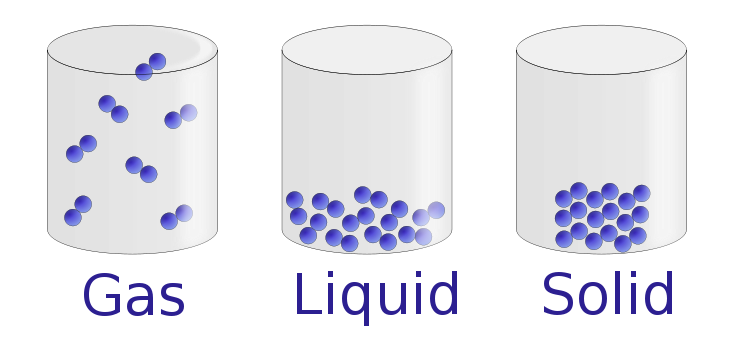 